 ______      _______     ________    ________    _________    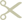 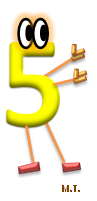 Исеци,  израчунај  и  залепи ______      _______     ________    ________    _________    Исеци,  израчунај  и  залепи   5 - 1   5 - 2   5 - 0   2 + 1   4 + 1   2 + 2   3 - 0   1 + 3   2 + 3   5 - 1   5 - 2   5 - 0   2 + 1   4 + 1   2 + 2   3 - 0   1 + 3   2 + 3